Tėvų ir bendruomenės dėmesiui!Dėkojame už pervestą 2 % paramą (2015 m.)Įstaigos 2-jų procentų gyventojų pajamų mokesčio lėšų likutis 2017.05.05 yra 3,74 Eur.
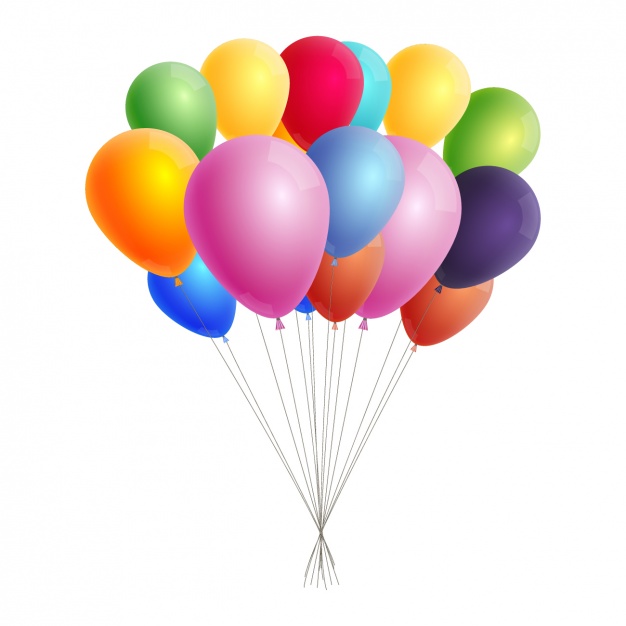 554,18 Eur.Virtuvės įranga489,79 Eur.Kanalizacijos lopšelio amžiaus vaikų grupėse356,91 Eur.Vaikiški baldai – 12 kėdžių, 3 stalai179,70 Eur.Kėdės – 30vnt.165,71 Eur.Kėdės – 15vnt, stalas809 Eur.Sūpuoklės lauke942,71 Eur.Lauko darbai, kelmų rovimas